平成24年度　第１学年3学期数学　学年末テスト　解答用紙（　　　）番　　氏名（　　　　　　　　　　　　）知識・理解技　能数学的な考え方合　計／１００１－3.5－3.5８８８８－0.7－0.7－0.7－0.7xy=axy=axy=axy=a反比例反比例反比例比例定数１ねじれの位置ねじれの位置四角錐四角錐四角錐四角錐２２２２４４４４４三角錐三角錐三角錐三角錐6.5×105　㎏6.5×105　㎏6.5×105　㎏6.5×105　㎏２(1)　　１１(1)　　１１(1)　　１１(2)　７(2)　７(2)　７(2)　７(2)　７(3)　６１(3)　６１(3)　６１(3)　６１(3)　６１(4)　－３(4)　－３(4)　－３(4)　－３(5)　18x－9(5)　18x－9(5)　18x－9(6)　－2x＋14(6)　－2x＋14(6)　－2x＋14３(1)　ｘ＝－３(1)　ｘ＝－３(1)　ｘ＝－３(2)　ｘ＝６(2)　ｘ＝６(2)　ｘ＝６(2)　ｘ＝６(2)　ｘ＝６(3)　ｘ＝４(3)　ｘ＝４(3)　ｘ＝４(3)　ｘ＝４(3)　ｘ＝４(4)　ｘ＝－６(4)　ｘ＝－６(4)　ｘ＝－６(4)　ｘ＝－６４　　　　　　生徒数をx人とすると３ｘ＋２５＝４ｘ－６　　　　ｘ＝３１これは問題にあっている生徒数31人４　　　　　　生徒数をx人とすると３ｘ＋２５＝４ｘ－６　　　　ｘ＝３１これは問題にあっている生徒数31人４　　　　　　生徒数をx人とすると３ｘ＋２５＝４ｘ－６　　　　ｘ＝３１これは問題にあっている生徒数31人４　　　　　　生徒数をx人とすると３ｘ＋２５＝４ｘ－６　　　　ｘ＝３１これは問題にあっている生徒数31人４　　　　　　生徒数をx人とすると３ｘ＋２５＝４ｘ－６　　　　ｘ＝３１これは問題にあっている生徒数31人４　　　　　　生徒数をx人とすると３ｘ＋２５＝４ｘ－６　　　　ｘ＝３１これは問題にあっている生徒数31人４　　　　　　生徒数をx人とすると３ｘ＋２５＝４ｘ－６　　　　ｘ＝３１これは問題にあっている生徒数31人４　　　　　　生徒数をx人とすると３ｘ＋２５＝４ｘ－６　　　　ｘ＝３１これは問題にあっている生徒数31人５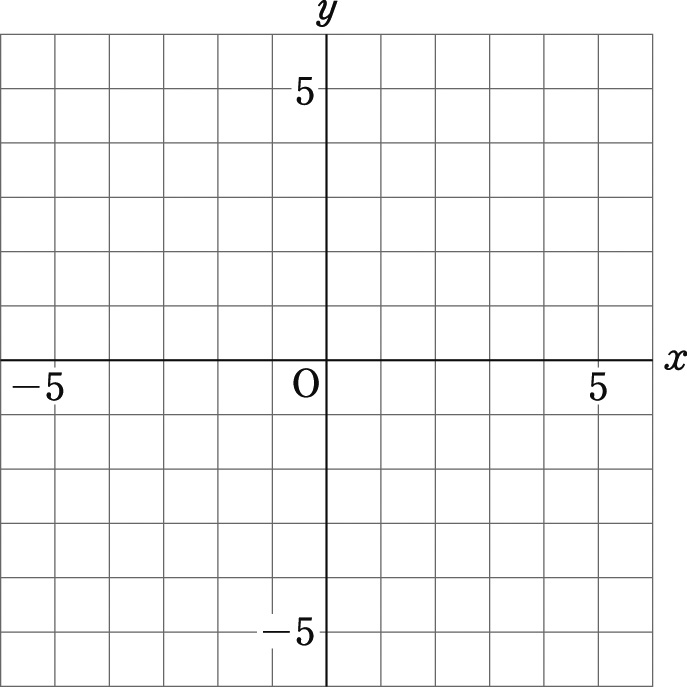 ５５５５５５５５６６６６６６６７(1)９０π　cm2(1)９０π　cm2(1)９０π　cm2(1)９０π　cm2(2)１００π　cm3(2)１００π　cm3(2)１００π　cm3(2)１００π　cm3(2)１００π　cm3８８イ９９(1)0以上50未満(1)0以上50未満(1)0以上50未満(1)0以上50未満(2)千葉県(2)千葉県(2)千葉県(3)８(3)８９(4)47の中央は24、24番目はヒストグラムの50以上100未満の階級の度数の最も大きい度数にあたる。したがって表で球場数が100未満で100に最も近い県を探せばよい。中央値は97　岡山県47の中央は24、24番目はヒストグラムの50以上100未満の階級の度数の最も大きい度数にあたる。したがって表で球場数が100未満で100に最も近い県を探せばよい。中央値は97　岡山県47の中央は24、24番目はヒストグラムの50以上100未満の階級の度数の最も大きい度数にあたる。したがって表で球場数が100未満で100に最も近い県を探せばよい。中央値は97　岡山県47の中央は24、24番目はヒストグラムの50以上100未満の階級の度数の最も大きい度数にあたる。したがって表で球場数が100未満で100に最も近い県を探せばよい。中央値は97　岡山県47の中央は24、24番目はヒストグラムの50以上100未満の階級の度数の最も大きい度数にあたる。したがって表で球場数が100未満で100に最も近い県を探せばよい。中央値は97　岡山県47の中央は24、24番目はヒストグラムの50以上100未満の階級の度数の最も大きい度数にあたる。したがって表で球場数が100未満で100に最も近い県を探せばよい。中央値は97　岡山県47の中央は24、24番目はヒストグラムの50以上100未満の階級の度数の最も大きい度数にあたる。したがって表で球場数が100未満で100に最も近い県を探せばよい。中央値は97　岡山県47の中央は24、24番目はヒストグラムの50以上100未満の階級の度数の最も大きい度数にあたる。したがって表で球場数が100未満で100に最も近い県を探せばよい。中央値は97　岡山県47の中央は24、24番目はヒストグラムの50以上100未満の階級の度数の最も大きい度数にあたる。したがって表で球場数が100未満で100に最も近い県を探せばよい。中央値は97　岡山県47の中央は24、24番目はヒストグラムの50以上100未満の階級の度数の最も大きい度数にあたる。したがって表で球場数が100未満で100に最も近い県を探せばよい。中央値は97　岡山県47の中央は24、24番目はヒストグラムの50以上100未満の階級の度数の最も大きい度数にあたる。したがって表で球場数が100未満で100に最も近い県を探せばよい。中央値は97　岡山県47の中央は24、24番目はヒストグラムの50以上100未満の階級の度数の最も大きい度数にあたる。したがって表で球場数が100未満で100に最も近い県を探せばよい。中央値は97　岡山県47の中央は24、24番目はヒストグラムの50以上100未満の階級の度数の最も大きい度数にあたる。したがって表で球場数が100未満で100に最も近い県を探せばよい。中央値は97　岡山県47の中央は24、24番目はヒストグラムの50以上100未満の階級の度数の最も大きい度数にあたる。したがって表で球場数が100未満で100に最も近い県を探せばよい。中央値は97　岡山県47の中央は24、24番目はヒストグラムの50以上100未満の階級の度数の最も大きい度数にあたる。したがって表で球場数が100未満で100に最も近い県を探せばよい。中央値は97　岡山県47の中央は24、24番目はヒストグラムの50以上100未満の階級の度数の最も大きい度数にあたる。したがって表で球場数が100未満で100に最も近い県を探せばよい。中央値は97　岡山県47の中央は24、24番目はヒストグラムの50以上100未満の階級の度数の最も大きい度数にあたる。したがって表で球場数が100未満で100に最も近い県を探せばよい。中央値は97　岡山県47の中央は24、24番目はヒストグラムの50以上100未満の階級の度数の最も大きい度数にあたる。したがって表で球場数が100未満で100に最も近い県を探せばよい。中央値は97　岡山県47の中央は24、24番目はヒストグラムの50以上100未満の階級の度数の最も大きい度数にあたる。したがって表で球場数が100未満で100に最も近い県を探せばよい。中央値は97　岡山県47の中央は24、24番目はヒストグラムの50以上100未満の階級の度数の最も大きい度数にあたる。したがって表で球場数が100未満で100に最も近い県を探せばよい。中央値は97　岡山県47の中央は24、24番目はヒストグラムの50以上100未満の階級の度数の最も大きい度数にあたる。したがって表で球場数が100未満で100に最も近い県を探せばよい。中央値は97　岡山県47の中央は24、24番目はヒストグラムの50以上100未満の階級の度数の最も大きい度数にあたる。したがって表で球場数が100未満で100に最も近い県を探せばよい。中央値は97　岡山県47の中央は24、24番目はヒストグラムの50以上100未満の階級の度数の最も大きい度数にあたる。したがって表で球場数が100未満で100に最も近い県を探せばよい。中央値は97　岡山県10(1)①階級値①階級値①階級値①階級値②度数②度数②度数②度数②度数10(2)(例)代表値は、平均値13分、最頻値9分、中央値15分・　最頻値が9分なので、平均値の13分で判断するのは適切ではない。・　最頻値が9分なので、通学時間は長い。・　中央値が15分なので通学時間は短い方だ。・　ヒストグラムの山の頂上が2つあるので、平均値だけで判断するのは適切ではない。(2)(例)代表値は、平均値13分、最頻値9分、中央値15分・　最頻値が9分なので、平均値の13分で判断するのは適切ではない。・　最頻値が9分なので、通学時間は長い。・　中央値が15分なので通学時間は短い方だ。・　ヒストグラムの山の頂上が2つあるので、平均値だけで判断するのは適切ではない。(2)(例)代表値は、平均値13分、最頻値9分、中央値15分・　最頻値が9分なので、平均値の13分で判断するのは適切ではない。・　最頻値が9分なので、通学時間は長い。・　中央値が15分なので通学時間は短い方だ。・　ヒストグラムの山の頂上が2つあるので、平均値だけで判断するのは適切ではない。(2)(例)代表値は、平均値13分、最頻値9分、中央値15分・　最頻値が9分なので、平均値の13分で判断するのは適切ではない。・　最頻値が9分なので、通学時間は長い。・　中央値が15分なので通学時間は短い方だ。・　ヒストグラムの山の頂上が2つあるので、平均値だけで判断するのは適切ではない。(2)(例)代表値は、平均値13分、最頻値9分、中央値15分・　最頻値が9分なので、平均値の13分で判断するのは適切ではない。・　最頻値が9分なので、通学時間は長い。・　中央値が15分なので通学時間は短い方だ。・　ヒストグラムの山の頂上が2つあるので、平均値だけで判断するのは適切ではない。(2)(例)代表値は、平均値13分、最頻値9分、中央値15分・　最頻値が9分なので、平均値の13分で判断するのは適切ではない。・　最頻値が9分なので、通学時間は長い。・　中央値が15分なので通学時間は短い方だ。・　ヒストグラムの山の頂上が2つあるので、平均値だけで判断するのは適切ではない。(2)(例)代表値は、平均値13分、最頻値9分、中央値15分・　最頻値が9分なので、平均値の13分で判断するのは適切ではない。・　最頻値が9分なので、通学時間は長い。・　中央値が15分なので通学時間は短い方だ。・　ヒストグラムの山の頂上が2つあるので、平均値だけで判断するのは適切ではない。(2)(例)代表値は、平均値13分、最頻値9分、中央値15分・　最頻値が9分なので、平均値の13分で判断するのは適切ではない。・　最頻値が9分なので、通学時間は長い。・　中央値が15分なので通学時間は短い方だ。・　ヒストグラムの山の頂上が2つあるので、平均値だけで判断するのは適切ではない。(2)(例)代表値は、平均値13分、最頻値9分、中央値15分・　最頻値が9分なので、平均値の13分で判断するのは適切ではない。・　最頻値が9分なので、通学時間は長い。・　中央値が15分なので通学時間は短い方だ。・　ヒストグラムの山の頂上が2つあるので、平均値だけで判断するのは適切ではない。(2)(例)代表値は、平均値13分、最頻値9分、中央値15分・　最頻値が9分なので、平均値の13分で判断するのは適切ではない。・　最頻値が9分なので、通学時間は長い。・　中央値が15分なので通学時間は短い方だ。・　ヒストグラムの山の頂上が2つあるので、平均値だけで判断するのは適切ではない。(2)(例)代表値は、平均値13分、最頻値9分、中央値15分・　最頻値が9分なので、平均値の13分で判断するのは適切ではない。・　最頻値が9分なので、通学時間は長い。・　中央値が15分なので通学時間は短い方だ。・　ヒストグラムの山の頂上が2つあるので、平均値だけで判断するのは適切ではない。(2)(例)代表値は、平均値13分、最頻値9分、中央値15分・　最頻値が9分なので、平均値の13分で判断するのは適切ではない。・　最頻値が9分なので、通学時間は長い。・　中央値が15分なので通学時間は短い方だ。・　ヒストグラムの山の頂上が2つあるので、平均値だけで判断するのは適切ではない。(2)(例)代表値は、平均値13分、最頻値9分、中央値15分・　最頻値が9分なので、平均値の13分で判断するのは適切ではない。・　最頻値が9分なので、通学時間は長い。・　中央値が15分なので通学時間は短い方だ。・　ヒストグラムの山の頂上が2つあるので、平均値だけで判断するのは適切ではない。(2)(例)代表値は、平均値13分、最頻値9分、中央値15分・　最頻値が9分なので、平均値の13分で判断するのは適切ではない。・　最頻値が9分なので、通学時間は長い。・　中央値が15分なので通学時間は短い方だ。・　ヒストグラムの山の頂上が2つあるので、平均値だけで判断するのは適切ではない。(2)(例)代表値は、平均値13分、最頻値9分、中央値15分・　最頻値が9分なので、平均値の13分で判断するのは適切ではない。・　最頻値が9分なので、通学時間は長い。・　中央値が15分なので通学時間は短い方だ。・　ヒストグラムの山の頂上が2つあるので、平均値だけで判断するのは適切ではない。(2)(例)代表値は、平均値13分、最頻値9分、中央値15分・　最頻値が9分なので、平均値の13分で判断するのは適切ではない。・　最頻値が9分なので、通学時間は長い。・　中央値が15分なので通学時間は短い方だ。・　ヒストグラムの山の頂上が2つあるので、平均値だけで判断するのは適切ではない。(2)(例)代表値は、平均値13分、最頻値9分、中央値15分・　最頻値が9分なので、平均値の13分で判断するのは適切ではない。・　最頻値が9分なので、通学時間は長い。・　中央値が15分なので通学時間は短い方だ。・　ヒストグラムの山の頂上が2つあるので、平均値だけで判断するのは適切ではない。(2)(例)代表値は、平均値13分、最頻値9分、中央値15分・　最頻値が9分なので、平均値の13分で判断するのは適切ではない。・　最頻値が9分なので、通学時間は長い。・　中央値が15分なので通学時間は短い方だ。・　ヒストグラムの山の頂上が2つあるので、平均値だけで判断するのは適切ではない。(2)(例)代表値は、平均値13分、最頻値9分、中央値15分・　最頻値が9分なので、平均値の13分で判断するのは適切ではない。・　最頻値が9分なので、通学時間は長い。・　中央値が15分なので通学時間は短い方だ。・　ヒストグラムの山の頂上が2つあるので、平均値だけで判断するのは適切ではない。(2)(例)代表値は、平均値13分、最頻値9分、中央値15分・　最頻値が9分なので、平均値の13分で判断するのは適切ではない。・　最頻値が9分なので、通学時間は長い。・　中央値が15分なので通学時間は短い方だ。・　ヒストグラムの山の頂上が2つあるので、平均値だけで判断するのは適切ではない。(2)(例)代表値は、平均値13分、最頻値9分、中央値15分・　最頻値が9分なので、平均値の13分で判断するのは適切ではない。・　最頻値が9分なので、通学時間は長い。・　中央値が15分なので通学時間は短い方だ。・　ヒストグラムの山の頂上が2つあるので、平均値だけで判断するのは適切ではない。(2)(例)代表値は、平均値13分、最頻値9分、中央値15分・　最頻値が9分なので、平均値の13分で判断するのは適切ではない。・　最頻値が9分なので、通学時間は長い。・　中央値が15分なので通学時間は短い方だ。・　ヒストグラムの山の頂上が2つあるので、平均値だけで判断するのは適切ではない。(2)(例)代表値は、平均値13分、最頻値9分、中央値15分・　最頻値が9分なので、平均値の13分で判断するのは適切ではない。・　最頻値が9分なので、通学時間は長い。・　中央値が15分なので通学時間は短い方だ。・　ヒストグラムの山の頂上が2つあるので、平均値だけで判断するのは適切ではない。